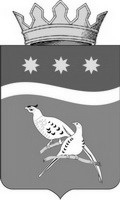 АДМИНИСТРАЦИЯ БЛАГОВЕЩЕНСКОГО РАЙОНААМУРСКОЙ ОБЛАСТИП О С Т А Н О В Л Е Н И Е20.12.2022    		                                                                      № 1879г. БлаговещенскВ соответствии с Законом Амурской области от 21.11.2022 года № 194-ОЗ «О льготных тарифах в сфере водоснабжения и (или) водоотведения в Амурской области», статьей 78 Бюджетного кодекса Российской Федерации, постановлением Правительства Российской Федерации от 18.09.2020 № 1492 «Об общих требованиях к нормативным правовым актам, муниципальным правовым актам, регулирующим предоставление субсидий, в том числе грантов в форме субсидий, юридическим лицам, индивидуальным предпринимателям, а так же физическим лицам - производителям товаров, работ, услуг, и о признании утратившими силу некоторых актов Правительства Российской Федерации и отдельных положений некоторых актов Правительства Российской Федерации», администрация Благовещенского района п о с т а н о в л я е т:	1. Утвердить прилагаемый Порядок предоставления субсидий по компенсации выпадающих доходов организациям, осуществляющим горячее водоснабжение, холодное водоснабжение и (или) водоотведение, возникающих в связи с применением льготных тарифов.  2. МБУ «Информационный центр Благовещенского района» разместить настоящее постановление на официальном сайте администрации Благовещенского района и в газете «Амурская земля и люди».3. Настоящее постановление вступает в силу со дня его официального опубликования.  4. Контроль за исполнением настоящего постановления оставляю за собой.Глава  Благовещенского муниципального округа                                                              Д.В. СалтыковОб утверждении Порядка предоставления субсидий по компенсации выпадающих доходов организациям, осуществляющим горячее водоснабжение, холодное водоснабжение и (или) водоотведение, возникающих в результате установления льготных тарифов